الواحد التاسعحضرت باباصلی فارسی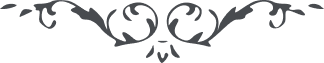 الواحد التاسع 